РАБОЧАЯ ПРОГРАММАпо биологии для 5-х классов«Биология: Бактерии. Грибы. Растения»на 2014 – 2015 учебный год(35  часов, один раз в неделю)Авторы УМК: В. В. Пасечник и др..Учебник – Автор: Пасечник В.В.Биология. Бактерии, грибы, растения: Учебник для учащихся 5 класса общеобразовательных учреждений / Под ред. проф. Пасечника В.В. – М.: Дрофа, 2014 – 144 с.: ил. Программно-методические материалы –1.Программа курса «Бактерии. Грибы. Растения», авторы: В. В. Пасечник, В. В. Латюшин, Г. Г. Швецов. Из сборника «Биология. Рабочие программы. 5—9 классы.» - М.: Дрофа, 2012. 2.«Примерные программы по учебным предметам. Биология. 5-9 классы». – М.: Просвещение, 2011. – 64 с. – (Стандарты второго поколения).3.В. В. Пасечник «Биология. Бактерии, грибы, растения. 5 класс. Методическое пособие к учебнику В. В. Пасечника «Биология. Бактерии, грибы, растения. 5 класс» - М.: Дрофа, 2013.4. Электронное приложение для 5 класса (www.drofa.ru)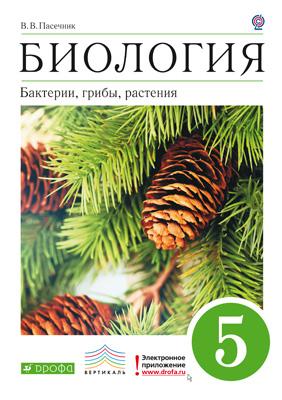 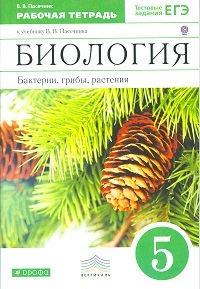 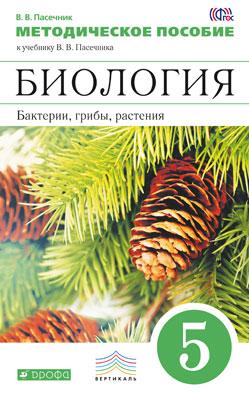 ПОЯСНИТЕЛЬНАЯ ЗАПИСКАРабочая  программа составлена на основе программы авторского коллектива под руководством  В.В.Пасечника (сборник «Биология. Рабочие программы. 5—9 классы.» - М.: Дрофа, 2012.), рассчитанной на 35 часов (1 урок в неделю) в соответствии с альтернативным учебником, допущенным Министерством образования Российской Федерации: Пасечник В. В. Биология. Бактерии. Грибы. Растения. 5 класс. Учебник / М.: Дрофа, 2014 г. и соответствует положениям Федерального государственного образовательного стандарта основного общего образования.В программе особое внимание уделено содержанию, способствующему формированию современной естественнонаучной картины мира, показано практическое применение биологических знаний.Отбор содержания проведён с учётом культуросообразного подхода, в соответствии с которым учащиеся должны освоить содержание, значимое для формирования познавательной, нравственной и эстетической культуры, сохранения окружающей среды и собственного здоровья, для повседневной жизни и практической деятельности.Построение учебного содержания курса осуществляется последовательно от общего к частному с учётом реализации внутрипредметных и метапредметных связей. В основу положено взаимодействие научного, гуманистического, аксиологического, культурологического, личностнодеятельностного, историко-проблемного, интегративного, компетентностного подходов.ОБЩАЯ ХАРАКТЕРИСТИКА КУРСА «БИОЛОГИЯ 5 КЛАСС»Изучение биологии на ступени основного общего образования традиционно направлено на формирование у учащихся представлений об отличительных особенностях объектов живой природы, их многообразии и эволюции; о человеке как биосоциальном существе. Для формирования у учащихся основ научного мировоззрения, развития интеллектуальных способностей и познавательных интересов в процессе изучения биологии основное внимание уделяется знакомству учащихся с методами научного познания живой природы, постановке проблем, требующих от учащихся самостоятельной деятельности по их разрешению. Содержание курса направлено на формирование универсальных учебных действий, обеспечивающих развитие познавательных и коммуникативных качеств личности. Обучающиеся включаются в проектную и исследовательскую деятельность, основу которой составляют такие учебные действия, как умение видеть проблемы, ставить вопросы, классифицировать, наблюдать, проводить эксперимент, делать выводы, объяснять, доказывать, защищать свои идеи, давать определения понятий, структурировать материал и др. Учащиеся включаются в коммуникативную учебную деятельность, где преобладают такие её виды, как умение полно и точно выражать свои мысли, аргументировать свою точку зрения, работать в группе, представлять и сообщать информацию в устной и письменной форме, вступать в диалог и т. д.В 5 классе учащиеся узнают, чем живая природа отличается от неживой; получают общие представления о структуре биологической науки, ее истории и методах исследования, царствах живых организмов, средах обитания организмов, нравственных нормах и принципах отношения к природе. Учащиеся получают сведения о клетке, тканях и органах живых организмов, углубляются их знания об условиях жизни и разнообразии, распространении и значении бактерий, грибов и растений, о значении этих организмов в природе и жизни человека.Полученные биологические знания служат основой при рассмотрении экологии организма, популяции, биоценоза, биосферы и об ответственности человека за жизнь на Земле.Учащиеся должны усвоить и применять в своей деятельности основные положения биологической науки о строении и жизнедеятельности организмов, их индивидуальном и историческом развитии, структуре, функционировании, многообразии экологических систем, их изменении под влиянием деятельности человека; научиться принимать экологически правильные решения в области природопользования.Изучение биологии по предлагаемой программе предполагает ведение фенологических наблюдений, опытнической и практической работы. Для понимания учащимися сущности биологических явлений в программу введены лабораторные работы, экскурсии, демонстрации опытов, проведение наблюдений. Все это дает возможность направленно воздействовать на личность учащегося: тренировать память, развиватьнаблюдательность, мышление, обучать приемам самостоятельной учебной деятельности, способствовать развитию любознательности и интереса к предмету.  Изучение биологии направлено на достижение следующих целей:1) формирование системы научных знаний о живой природе, закономерностях её развития исторически быстром сокращении биологического разнообразия в биосфере  в результате деятельности человека, для развития современных естественно-научных представлений о картине мира;2) формирование первоначальных систематизированных представлений о биологических объектах, процессах, явлениях, закономерностях, об основных биологических теориях, об экосистемной организации жизни, о взаимосвязи живого и неживого в биосфере, о наследственности и изменчивости; овладение понятийным аппаратом биологии;3) приобретение опыта использования методов биологической науки  и проведения несложных биологических экспериментов для изучения живых организмов и человека, проведения экологического мониторинга в окружающей среде;4) формирование основ экологической грамотности: способности оценивать последствия деятельности человека в природе, влияние факторов риска на здоровье человека; выбирать целевые и смысловые установки в своих действиях и поступках по отношению к живой природе, здоровью своему и окружающих, осознание необходимости действий по сохранению биоразнообразия и природных местообитаний видов растений и животных;5) формирование представлений о значении биологических наук в решении проблем необходимости рационального природопользования защиты здоровья людей в условиях быстрого изменения экологического качества окружающей среды;6) освоение приёмов оказания первой помощи, рациональной организации труда и отдыха, выращивания и размножения культурных растений и домашних животных, ухода за ними. МЕСТО КУРСА «БИОЛОГИЯ 5 КЛАСС» В УЧЕБНОМ ПЛАНЕРабочая программа разработана в соответствии с Основной образовательной программой основного общего образования МКОУ «Азовская гимназия».Данная программа рассчитана на 1 год – 5 класс. Общее число учебных часов в 5 классе - 35 (1ч в неделю).РЕЗУЛЬТАТЫ ОСВОЕНИЯ КУРСА «БИОЛОГИЯ 5 КЛАСС»Личностными результатами изучения предмета «Биология» в 5 классе являются следующие умения:Осознавать единство и целостность окружающего мира, возможности его познаваемости и объяснимости на основе достижений науки. Постепенно выстраивать собственное целостное мировоззрение.Осознавать потребность и готовность к самообразованию, в том числе и в рамках самостоятельной деятельности вне школы. Оценивать жизненные ситуации с точки зрения безопасного образа жизни и сохранения здоровья. Оценивать экологический риск взаимоотношений человека и природы. Формировать  экологическое мышление: умение оценивать свою деятельность и поступки других людей с точки зрения сохранения окружающей среды – гаранта жизни и благополучия людей на Земле.Средством развития личностных результатов служит учебный материал, и прежде всего продуктивные задания учебника.Метапредметными результатами изучения курса «Биология» является формирование универсальных учебных действий (УУД).Регулятивные УУД:Самостоятельно обнаруживать и формулировать учебную проблему, определять цель учебной деятельности, выбирать тему проекта.Выдвигать версии решения проблемы, осознавать конечный результат, выбирать из предложенных и искать самостоятельно  средства достижения цели.Составлять (индивидуально или в группе) план решения проблемы (выполнения проекта).Работая по плану, сверять свои действия с целью и, при необходимости, исправлять ошибки самостоятельно.В диалоге с учителем совершенствовать самостоятельно выработанные критерии оценки.Средством формирования регулятивных УУД служат технология проблемного диалога на этапе изучения нового материала и технология оценивания образовательных достижений (учебных успехов).Познавательные УУД:Анализировать, сравнивать, классифицировать и обобщать факты и явления. Выявлять причины и следствия простых явлений.Осуществлять сравнение, сериацию и классификацию, самостоятельно выбирая основания и критерии для указанных логических операций; строить классификацию на основе дихотомического деления (на основе отрицания).Строить логическое рассуждение, включающее установление причинно-следственных связей.Создавать схематические модели с выделением существенных характеристик объекта. Составлять тезисы, различные виды планов (простых, сложных и т.п.). Преобразовывать информацию  из одного вида в другой (таблицу в текст и пр.).Вычитывать все уровни текстовой информации. Уметь определять возможные источники необходимых сведений, производить поиск информации, анализировать и оценивать ее достоверность.Средством формирования познавательных УУД служит учебный материал, и прежде всего продуктивные задания учебника.Коммуникативные УУД:Самостоятельно организовывать учебное взаимодействие в группе (определять общие цели, распределять роли, договариваться друг с другом и т.д.).Предметными результатами изучения предмета «Биология» являются следующие умения:1. - осознание роли жизни:– определять роль в природе различных групп организмов;– объяснять роль живых организмов в круговороте веществ экосистемы.2. – рассмотрение биологических процессов в развитии:– приводить примеры приспособлений организмов к среде обитания и объяснять их значение;– находить черты, свидетельствующие об усложнении живых организмов по сравнению с предками, и давать им объяснение;– объяснять приспособления на разных стадиях жизненных циклов.3. – использование биологических знаний в быту:– объяснять значение живых организмов в жизни и хозяйстве человека.4. –  объяснять мир с точки зрения биологии:– перечислять отличительные свойства живого;– различать (по таблице) основные группы живых организмов (бактерии: безъядерные, ядерные: грибы, растения, животные) и основные группы растений (водоросли, мхи, хвощи, плауны, папоротники, голосеменные и цветковые);– определять основные органы растений (части клетки);– объяснять строение и жизнедеятельность изученных групп живых организмов (бактерии, грибы, водоросли, мхи, хвощи, плауны, папоротники, голосеменные и цветковые);5. – понимать смысл биологических терминов;– характеризовать методы биологической науки (наблюдение, сравнение, эксперимент, измерение) и их роль в познании живой природы;– проводить биологические опыты и эксперименты и объяснять их результаты; пользоваться увеличительными приборами и иметь элементарные навыки приготовления и изучения препаратов.6. – оценивать поведение человека с точки зрения здорового образа жизни:– использовать знания биологии при соблюдении правил повседневной гигиены;– различать съедобные и ядовитые грибы и растения своей местности.Итого 34 часа  + 1 (резерв)Тема 1.   Введение (6 часов)1. Личностные результаты:Учащиеся должны:- испытывать чувство гордости за российскую биологическую науку;- знать правила поведения в природе; - понимать основные факторы, определяющие взаимоотношения человека и природы;- уметь реализовывать теоретические познания на практике;- понимать социальную значимость и содержание профессий, связанных с биологией; - испытывать любовь к природе;- признавать право каждого на собственное мнение;- проявлять готовность к самостоятельным поступкам и действиям на благо природы;- уметь отстаивать свою точку зрения; - критично относиться к своим поступкам, нести ответственность за последствия;- уметь слушать и слышать другое мнение. 2. Метапредметные результатыУчащиеся должны уметь:- составлять план текста;- владеть таким видом изложения текста, как повествование;- под руководством учителя проводить непосредственное наблюдение;- под руководством учителя оформлять отчет, включающий описание наблюдения, его результаты, выводы;- получать биологическую информацию из различных источников; определять отношения объекта с другими объектами;- определять существенные признаки объекта.Тема 2.   Клеточное строение организмов (11 часов) 1. Личностные результаты:Учащиеся должны:- испытывать чувство гордости за российскую биологическую науку;- знать правила поведения в природе; - понимать основные факторы, определяющие взаимоотношения человека и природы;- уметь реализовывать теоретические познания на практике;- понимать социальную значимость и содержание профессий, связанных с биологией; - испытывать любовь к природе;- признавать право каждого на собственное мнение;- проявлять готовность к самостоятельным поступкам и действиям на благо природы;- уметь отстаивать свою точку зрения; - критично относиться к своим поступкам, нести ответственность за последствия;- уметь слушать и слышать другое мнение. 2. Метапредметные результатыУчащиеся должны уметь:- анализировать объекты под микроскопом;- сравнивать объекты под микроскопом с их изображением на рисунках и определять их;- оформлять результаты лабораторной работы в рабочей тетради;- работать с текстом и иллюстрациями учебника.Тема 3.   Царство Бактерии. Царство Грибы (7 часов)1. Личностные результаты:Учащиеся должны:— испытывать чувство гордости за российскую биологическую науку;— знать правила поведения в природе; — понимать основные факторы, определяющие взаимоотношения человека и природы;— уметь реализовывать теоретические познания на практике;— понимать социальную значимость и содержание профессий, связанных с биологией; — испытывать любовь к природе;— признавать право каждого на собственное мнение;— проявлять готовность к самостоятельным поступкам и действиям на благо природы;— уметь отстаивать свою точку зрения; — критично относиться к своим поступкам, нести ответственность за последствия;— уметь слушать и слышать другое мнение.2. Метапредметные результатыУчащиеся должны уметь:— работать с учебником, рабочей тетрадью и дидактическими материалами;— составлять сообщения на основе обобщения материала учебника и дополнительной литературы.Тема 4.   Царство Растения (10 часов)1. Личностные результаты:Учащиеся должны:— испытывать чувство гордости за российскую биологическую науку;— знать правила поведения в природе; — понимать основные факторы, определяющие взаимоотношения человека и природы;— уметь реализовывать теоретические познания на практике;— понимать социальную значимость и содержание профессий, связанных с биологией; — испытывать любовь к природе;— признавать право каждого на собственное мнение;— проявлять готовность к самостоятельным поступкам и действиям на благо природы;— уметь отстаивать свою точку зрения; — критично относиться к своим поступкам, нести ответственность за последствия;— уметь слушать и слышать другое мнение.2. Метапредметные результатыУчащиеся должны уметь: — выполнять лабораторные работы под руководством учителя;— сравнивать представителей разных групп растений, делать выводы на основе сравнения;— оценивать с эстетической точки зрения представителей растительного мира;— находить информацию о растениях в научно-популярной литературе, биологических словарях и справочниках, анализировать и оценивать её, переводить из одной формы в другую.Учебно-методическое обеспечение учебного процесса:1. Пасечник В. В. Биология. Бактерии. Грибы. Растения. 5 класс. Учебник / М.: Дрофа, 2014 г.2. Пасечник В. В. Биология. Биология. Бактерии, грибы, растения. 5 класс. Рабочая тетрадь к учебнику В.В. Пасечника. Тестовые задания ЕГЭ. Вертикаль/ М.: Дрофа, 2014 г.3. Пасечник В. В. Биология. Бактерии. Грибы. Растения. 5 класс. Методическое пособие / М.: Дрофа, 2014 г.4. Преображенская Н.В. Рабочая тетрадь по биологии. 5 класс. К учебнику В.В. Пасечника "Биология. 5 класс"/ М.: Экзамен, 2014 г.Материально-техническое обеспечение учебного процесса: MULTIMEDIA – поддержка курса «Биология. Бактерии. Грибы. Растения»Лабораторный практикум. Биология 6-11 класс (учебное электронное издание), Республиканский мультимедиа центр, 2004Биология. Растения. Бактерии. Грибы. Лишайники. 6 класс. Образовательный комплекс. (электронное учебное издание), Фирма «1С», Издательский центр «Вентана-Граф», 2007Биология 6 класс. Живой организм. Мультимедийное приложение к учебнику Н.И.Сонина (электронное учебное издание), Дрофа, Физикон, 2006Уроки биологии Кирилла и Мефодия. Растения. Бактерии. Грибы. 6 класс (электронное учебное издание), ООО «Кириллл и Мефодий», 2004Электронный атлас для школьника. Ботаника 6-7 классы. (электронное учебное издание), Интерактивная линия, 2009Биология. Систематика растений (видеоиллюстрации). Часть 1. Отдел Моховидные. Отдел Плауновидные. Отдел Хвощевидные. Отдел папоротниковидные. ООО «Телекомпания СГУ ТВ», 2006Биология. Систематика растений (видеоиллюстрации). Часть 2. Отдел Голосеменные. ООО «Телекомпания СГУ ТВ», 2009Биология 6-9 класс (электронная библиотека)ПЛАНИРУЕМЫЕ РЕЗУЛЬТАТЫ ИЗУЧЕНИЯ БИОЛОГИИДеятельность образовательного учреждения общего образования в обучении биологии должна быть направлена на достижение обучающимися следующих личностных результатов:1) знание основных принципов и правил отношения к живой природе, основ здорового образа жизни и здоровьесберегающих технологий;2) реализация установок здорового образа жизни3) сформированность познавательных интересов и мотивов, направленных на изучение живой природы, интеллектуальных умений (доказывать, строить рассуждения, анализировать, сравнивать, делать выводы и др.); эстетического отношения к живым объектам.Метапредметными результатами освоения выпускниками основной школы программы по биологии являются:1) овладение составляющими исследовательской и проектной деятельности, включая умения видеть проблему, ставить вопросы, выдвигать гипотезы,давать определения понятиям, классифицировать, наблюдать, проводить эксперименты, делать выводы и заключения, структурировать материал, объяснять, доказывать, защищать свои идеи; 2) умения работать с разными источниками биологической информации: находить биологическую   информацию   в   различных  источниках (тексте учебника, научно-популярной литературе, биологических словарях и справочниках), анализировать и оценивать информацию, преобразовывать информацию из одной формы в другую;3) способность выбирать целевые и смысловые установки в своих действиях и поступках по отношению к живой природе, здоровью своему и окружающих;4) умения адекватно использовать речевые средства для дискуссии и аргументации своей позиции, сравнивать разные точки зрения, аргументироватьсвою точку зрения, отстаивать свою позицию.Предметными результатами освоения выпускниками основной школы программы по биологии являются:1. В познавательной (интеллектуальной) сфере:выделение существенных признаков биологических объектов (отличительных признаков живых организмов; клеток и организмов растений, животных, грибов и бактерий; организма человека; видов, экосистем; биосферы) и процессов (обмен веществ и превращения энергии, питание, дыхание, выделение, транспорт веществ, рост, развитие, размножение, регуляция жизнедеятельности организма; круговорот веществ и превращения энергии в экосистемах);приведение доказательств (аргументация) родства человека с млекопитающими животными; взаимосвязи человека и окружающей среды; зависимости здоровья человека от состояния окружающей среды; необходимости защиты окружающей среды; соблюдения мер профилактики заболеваний, вызываемых растениями, животными, бактериями, грибами и вирусами, травматизма, стрессов, ВИЧ-инфекции, вредных привычек, нарушения осанки, зрения, слуха, инфекционных и простудных заболеваний;классификация — определение принадлежности биологических объектов к определенной систематической группе;объяснение роли биологии в практической деятельности людей; места и роли человека в природе; родства, общности происхождения и эволюции растений и животных (на примере сопоставления отдельных групп); роли различных организмов в жизни человека; значения биологического разнообразия для сохранения биосферы; механизмов наследственности и изменчивости, проявления наследственных заболеваний у человека, видообразования и приспособленности;различение на таблицах частей и органоидов клетки, органов и систем органов человека; на живых объектах и таблицах органов цветкового растения, органов и систем органов животных, растений разных отделов, животных отдельных типов и классов; наиболее распространенных растений и домашних животных, съедобных и ядовитых грибов, опасных для человека растений и животных;сравнение биологических объектов и процессов, умение делать выводы и умозаключения на основе сравнения;выявление изменчивости организмов; приспособлений организмов к среде обитания; типов взаимодействия разных видов в экосистеме; взаимосвязей между особенностями строения клеток, тканей, органов, систем органов и их функциями;овладение методами биологической науки: наблюдение и описание биологических объектов и процессов; постановка биологических экспериментов и объяснение их результатов.2. В ценностно-ориентационной сфере:знание основных правил поведения в природе и основ здорового образа жизни;анализ и оценка последствий деятельности человека в природе, влияния факторов риска на здоровье человека.3. В сфере трудовой деятельности:знание и соблюдение правил работы в кабинете биологии;соблюдение правил работы с биологическими приборами и инструментами (препаровальные иглы, скальпели, лупы, микроскопы).4. В сфере физической деятельности:освоение приемов оказания первой помощи при отравлении ядовитыми грибами, растениями, укусах животных; при простудных заболеваниях, ожогах, обморожениях, травмах, спасении утопающего; рациональной организации труда и отдыха, выращивания и размножения культурных растений и домашних животных, ухода за ними; проведения наблюдений за состоянием собственного организма.5. В эстетической сфере:овладение умением оценивать с эстетической точки зрения объекты живой природы.ТемаТема урокаК-во часовЛабораторныеработы, практические работыЭкскурсииТема 1. " Введение "1. Биология — наука о живой природе 2. Методы исследования в биологии3. Разнообразие живой природы. Царства живых организмов. Отличительные признаки живого от неживого4. Среды обитания живых организмов.5. Экологические факторы и их влияние на живые организмы6. Обобщающий урок6 часовПр.р. №1 «Фенологические наблюдения за сезонными изменениями в природе. Ведение дневника наблюдений»Эк.№1 «Многообразие живых организмов, осенние явления в жизни растений и животных»Тема 2. " Клеточное строение организмов "7. Устройство увеличительных приборов8. Строение клетки9. Приготовление микропрепарата кожицы чешуи лука10. Пластиды11-12. Химический состав клетки: неорганические и органические вещества13. Жизнедеятельность клетки: поступление веществ в клетку (дыхание, питание)14. Жизнедеятельность клетки: рост, развитие15. Деление клетки16. Понятие «ткань»17. Обобщающий урок11 часовЛ.р.№1 «Устройство лупы и светового микроскопа. Правила работы с ними.» Л.р.№2 «Изучение клеток растения с помощью лупы.» Л.р.№3 «Приготовление препарата кожицы чешуи лука, рассматривание его под микроскопом.»Л.р.№4 «Приготовление препаратов и рассматривание под микроскопом пластид в клетках листа элодеи, плодов томатов, рябины, шиповника.» Л.р.№5 «Приготовление препарата и рассматривание под микроскопом движения цитоплазмы в клетках листа элодеи.» Л.р.№6 «Рассматривание под микроскопом готовых микропрепаратов различных растительных тканей.».Тема 3. " Царство Бактерии. Царство Грибы "18. Бактерии, их разнообразие, строение и жизнедеятельность.19. Роль бактерий в природе и жизни человека 20. Грибы, их общая характеристика, строение и жизнедеятельность. Роль грибов в природе и жизни человека.21. Шляпочные грибы.22. Плесневые грибы и дрожжи23. Грибы-паразиты24. Обобщающий урок7 часовП.р.№2 «Строение плодовых тел шляпочных грибов. Л.р.№7 «Строение плесневого гриба мукора. Строение дрожжей.». Тема 4. " Царство Растения "25. Ботаника — наука о растениях26. Водоросли, их многообразие, строение, среда обитания27. Роль водорослей в природе и жизни человек. Охрана водорослей28. Лишайники29. Мхи30. Папоротники, хвощи, плауны31. Голосеменные растения32. Покрытосеменные растения33. Происхождение растений. Основные этапы развития растительного мира34.  Обобщающий урок10 часовЛ.р.№8 «Строение зеленых водорослей.» Л.р.№9 «Строение мха (на местных видах).»Л.р.№10 « Строение спороносящего хвоща»Л.р.№11 «Строение спороносящего папоротника» Л.р.№12 «Строение хвои и шишек хвойных (на примере местных видов)»Л.р.№13 «Строение цветкового растения»3. Предметные результаты:3. Предметные результаты:Ученик научится:Ученик получит возможность научиться: Учащиеся должны знать:- о многообразии живой природы;- царства живой природы: Бактерии, Грибы, Растения, Животные;- основные методы исследования в биологии: наблюдение, эксперимент, измерение; - признаки живого: клеточное строение, питание, дыхание, обмен веществ, раздражимость, рост, развитие, размножение;- экологические факторы;- основные среды обитания живых организмов: водная среда, наземно-воздушная среда, почва как среда обитания, организм как среда обитания;- правила работы с микроскопом;- правила техники безопасности при проведении наблюдений и лабораторных опытов в кабинете биологии.Учащиеся должны уметь: - определять понятия «биология», «экология», «биосфера», «царства живой природы», «экологические факторы», «среда обитания», «местообитания»;- отличать живые организмы от неживых;- пользоваться простыми биологическими приборами, инструментами и оборудованием;- характеризовать среды обитания организмов;- характеризовать экологические факторы;- проводить фенологические наблюдения;- соблюдать правила техники безопасности при проведении наблюдений и лабораторных опытов.Учащиеся могут узнать:- науки, изучающие живую природу; отличие среды обитания от местообитания; причины формирования черт приспособленности организмов к среде обитания;Учащиеся смогут научиться:- определять понятия  флора, фауна, низшие растения, высшие растения, вегетативные органы, генеративные органы, абиотические факторы, биотические факторы, антропогенный; 3. Предметные результаты:3. Предметные результаты:Ученик научится:Ученик получит возможность научиться: Учащиеся должны знать:- устройство лупы и микроскопа;- строение клетки;- химический состав клетки;- основные процессы жизнедеятельности клетки;- характерные признаки различных растительных тканей.Учащиеся должны уметь: - определять понятия: «цитология», «клетка», «оболочка», «цитоплазма», « ядро», «ядрышко», «вакуоли», « пластиды», « хлоропласты», «пигменты», «хлорофилл», «химический состав», «неорганические вещества», «органические вещества», «ядро», «ядрышко», «хромосомы», «ткань»;- работать с лупой и микроскопом;- готовить микропрепараты и рассматривать их под микроскопом;- распознавать различные виды тканей.Учащиеся могут узнать:- историю открытия клетки, ученых, внесших большой вклад в изучение клетки; - клетка – единица строения и жизнедеятельности, запасные вещества клетки, функции основных частей клетки; - макро- и микроэлементы, - космическую роль зеленых растенийУчащиеся смогут научиться:- определять понятия «мембрана», «хромопласты», «лейкопласты», «основная ткань», «образовательная ткань», «проводящая ткань», «механическая ткань», «покровная ткань»; - объяснять отличия молодой клетки от старой, - доказывать, что клетка обладает всеми признаками живого организма; - находить отличительные особенности строения различных типов растительных тканей;3. Предметные результаты:3. Предметные результаты:Обучающийся научится:Обучающийся получит возможность научиться: Учащиеся должны знать:— основные методы изучения растений;— основные группы растений (водоросли, мхи, хвощи, плауны, папоротники, голосеменные, цветковые), их строение и многообразие;— особенности строения и жизнедеятельности лишайников;— роль растений в биосфере и жизни человека;— происхождение растений и основные этапы развития растительного мира.Учащиеся должны уметь: — давать общую характеристику растительного царства;— объяснять роль растений биосфере;— давать характеристику основным группам растений (водоросли, мхи, хвощи, плауны, папоротники, голосеменные, цветковые);— объяснять происхождение растений и основные этапы развития растительного мира.Учащиеся могут узнать:- половое и бесполое размножение водорослей, - жизненные циклы мхов и папоротников, - древовидные папоротники, - жизненный цикл сосны, - покрытосеменные – господствующая группа растений,- редкие и охраняемые растения Омской областиУчащиеся смогут научиться:- уметь выявлять усложнения растений в связи с освоением ими суши, - выявлять приспособления у растений к среде обитания,- различать лекарственные и ядовитые растения.